РОССИЙСКАЯ ФЕДЕРАЦИЯИРКУТСКАЯ ОБЛАСТЬУСТЬ-УДИНСКИЙ РАЙОНАДМИНИСТРАЦИЯ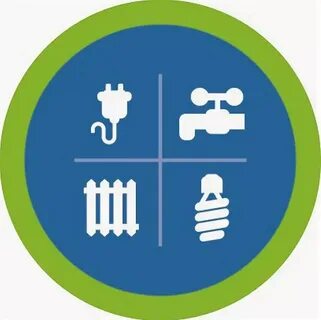 ОТЧЕТ  ОТДЕЛА КОММУНАЛЬНОГО ХОЗЯЙСТВА, ТРАНСПОРТА, СВЯЗИ, ЭНЕРГЕТИКИ И ПРИРОДОПОЛЬЗОВАНИЯ АДМИНИСТРАЦИИ УСТЬ-УДИНСКОГО РАЙОНАЗА 2022 ГОДп.Усть-Уда, 2023г.Отдел коммунального хозяйства, транспорта, связи, энергетики и природопользования администрации Усть-Удинского района (далее – отдел КХТСЭиП) действует на основании Положения об отделе КХТСЭиП, разработанного во исполнение Постановления администрации Усть-Удинского района от 21 мая 2010г. №206. Кабинет № 40, Телефон 8(39545)31275 доб. 109Основные сферы работы отдела:коммунальное хозяйство;транспорт; связь;энергетика; природопользование.В 2022 году основными направлениями работы  отдела КХТСЭиП были:Осуществление текущего контроля состояния объектов коммунальной инфраструктуры  и условий их эксплуатации.Техническое сопровождение ремонта объектов коммунального хозяйства.Участие в решении вопросов поставки сельским поселениям и муниципальным учреждениям твердого топлива.Создание условий предоставления транспортных услуг населению.Участие в решении возникающих проблем обеспечения услугами по подключению к сети «Интернет», связи, цифрового телевещания.Содействие в обеспечении работы ДЭС.Обеспечение работы приборов учета тепловой энергии. Обеспечение мероприятий по охране окружающей среды.Участие в организации деятельности по накоплению, утилизации твердых коммунальных отходов.Консультативные услуги.Социально-экономическое сотрудничество.Участие в работе учреждений района по заполнению деклараций в государственной информационной системе (ГИС) энергоэффективность и содействие работы ГИС ЖКХ в районе.Участие в работе  дорожного хозяйства. Отдел КХТСЭиП обеспечивает  различную отчетность, подготовку справок, докладов к профильным совещаниям. Готовит письменные ответы на запросы, обращения органов власти, граждан, бизнеса. Сотрудники отдела принимают участие в работе комиссий.«Коммунальное хозяйство». В 2022г. 14 котельных были подготовлены к отопительному сезону 2022/2023 г.г. В отопительный период все теплоисточники работают без аварий. В 2022г. создан запас твердого топлива: для бюджетных учреждений 390 тн. (100% потребности на отопительный период). Приобретено топлива  теплоснабжающей организацией ООО «Водолей Профи» 3500 тн. Запас  топлива составляет более 80% (4222 тн.) потребности (5256 тн.) на отопительный период.В рамках реализации программы «Развитие жилищно-коммунального хозяйства  и повышение энергоэффективности Иркутской области» на 2019-2024 годы было проведено: 1.  Усть-Удинским МО: Капитальный ремонт котельной и вспомогательного оборудования Мира в п. Усть-Уда на сумму 7500,0 тыс. рублей. С заменой 2-х котлов мощностью 1 Гкал каждый. Софинансирование за счет областного бюджета 7125,0  тыс. рублей. В том числе приобретение резервного дизель-генератора 100 кВт; 2. Аносовским МО: Приобретение дизель-генератора 315 кВт для ДЭС Аносовского МО. Софинансирование за счет областного бюджета 3 880,8 тыс. рублей.Проведены работы за счет средств районного бюджета:- по капитальному ремонту системы отопления здания МКОУ Малышевская СОШ с заменой 20 м теплотрассы на сумму 3 369,610 тыс. рублей;- по капитальному ремонту теплотрассы (замена 30 м) Молькинской СОШ на сумму 210 тыс. рублей;- по капитальному ремонту электрокотельной детского сада «Колокольчик» с заменой котла отопления мощностью 100 кВ на сумму 200 тыс. рублей;- строительство водопровода ХВС в Кижинской школе-сад (115 м) на сумму 323 тыс. рублейВ рамках реализации федерального проекта «Формирование комфортной городской среды» благоустройство общественно территории - площадь на пересечении улиц 50 лет СССР и 50 лет Октября в п. Усть-Уда на сумму 2528,9 тыс. рублей. Дополнительно в рамках народных инициатив Усть-Удинским поселением на благоустройство этой территории использовано  1976,061 тыс. рублей и  2022,651 тыс. рублей за счет бюджета поселения. Всего затрачено 6527,612 тыс. рублей.Приоритетные задачи на 2023 год:За счет предоставления субсидий из областного бюджета в целях софинансирования расходных обязательств муниципальных образований на первоочередные мероприятия по модернизации объектов теплоснабжения и подготовке к отопительному сезону объектов коммунальной инфраструктуры:1. Приобретение дизель-генератора 200 кВт для ДЭС Подволоченского МО. Софинансирование за счет областного бюджета 3 960,0 тыс. рублей;2. Капитальный ремонт сетей электроснабжения потребителей с. Аносово. Софинансирование за счет областного бюджета 29 000 тыс. рублей;3.  Капитальный ремонт сетей водоснабжения в п. Усть-Уда. Софинансирование за счет областного бюджета 20 000,0 тыс. рублей;4. Реконструкция системы теплоснабжения МКОУ Светлолобовская СОШ на сумму  20 611 352 рублей. Софинансирование за счет областного бюджета – 19 580 784  рублей;5. Капитальный ремонт дымовой трубы котельной МКОУ Аносовская СОШ за счет районного бюджета 2 049,870 тыс. рублей.В рамках реализации федерального проекта «Формирование комфортной городской среды» благоустройство общественной территории – площадь перед администрацией района в п. Усть-Уда на сумму 2895,4 тыс. рублей.Подготовка объектов коммунального хозяйства к ОЗП, тыс. руб.«Транспорт и дорожное хозяйство».Автомобильный транспорт занимает ведущее место в обеспечении транспортного обслуживания населения Усть-Удинского района. В реестре муниципальных маршрутов регулярных перевозок пассажиров и багажа автомобильным транспортом на сайте администрации района размещены сведения о двух муниципальных маршрутах «Балаганка – Усть-Уда» и «Баранова – Усть-Уда» (на сегодняшний день не обслуживаются).Для повышения транспортной доступности, администрацией Подволоченского МО в 2022 году приобретен автомобиль УАЗ 220695-04 стоимостью 1270,0 тыс. рублей за счет районного бюджета. Эксплуатировались: маломерное судно  YAMAHA: за 9 рейсов перевезено 49 человек, судно на воздушной подушке Кайман-10:  за 7 рейсов перевезено 85 человек для спасательных, медицинских, патрульных целей, помощи в доставке почтовых отправлений и решения других неотложных дел.За счет получения субсидии областного бюджета на строительство, реконструкцию, капитальный ремонт автомобильных дорог общего пользования местного значения в рамках государственной программы Иркутской области «Реализация государственной политики в сфере строительства, дорожного хозяйства» на 2019-2024 годы Усть-Удинским МО выполнен капитальный ремонт автомобильных дорог в п. Усть-Уда:- по ул. Сибирская на сумму  41 140 832 рублей. Софинансирование за счет областного бюджета – 40 729 400  рублей;- по ул. Комсомольская на сумму  45 315 521 рублей. Софинансирование за счет областного бюджета – 44 409 200  рублей.Приоритетные задачи на 2023 год:Эксплуатация судна на воздушной подушке «Кайман-10» и катера YAMAHA для повышения транспортной доступности в районе.Осуществление дорожной деятельности в отношении автомобильных дорог общего пользования местного значения в п. Усть-Уда, входящих в транспортный каркас Иркутской области. Софинансирование за счет областного бюджета 23 091,3 тыс. рублей.Динамика перевозки СВП Кайман-10 и катером YAMAHA, чел.«Мероприятия по энергосбережению энергетических ресурсов».Целью энергосбережение и повышение энергетической эффективности является сокращение потребления энергетических ресурсов бюджетными учреждениями района.Задачи мероприятий:1.	Повышение эффективности потребления энергии.2.	Сокращение расхода бюджетных средств на оплату за энергоресурсы.3.	Обеспечение учета всего объема потребляемых энергетических ресурсов.4.	Обеспечение мониторинга потребления энергетических ресурсов и их эффективного использования.5.	Применение энергосберегающих технологий при модернизации, реконструкции и капитальном ремонте основных фондов. В 2022 году проводилась диагностика и настройка прибора учета тепловой энергии Борцовского зала МБУ «Спортивная школа Усть-Удинского района». Оснащенность зданий приборами учета тепловой энергии 83,3%. (Всего 12 зданий, в том числе 10 зданий с приборами учета). Поверка 2-х приборов коммерческого учета тепла в здании администрации Усть-Удинского района и в здании МБУК «МРДК Усть-Удинского района» на сумму 131,04 тыс. рублей за счет районного бюджета.Приоритетные задачи на 2023 год:Поверка 3-х приборов коммерческого учета тепла в здании МКУ ДО Дом детского творчества, в здании МБОУ СОШ п.Усть-Уда и в здании МКУ ДО Усть-Удинская районная ДШИ.Сохранение достигнутого уровня оснащенности зданий бюджетных учреждений  приборами учета тепловой энергии для достижения целевого показателя снижения потребления тепловой энергии, предусмотренного муниципальной программой «Создание благоприятных условий для обеспечения жизнедеятельности населения Усть-Удинского района» на 2021-2025 годы.  Финансирование мероприятий по энергосбережению (тыс.руб.)«Лесозаготовительная деятельность»Площадь Усть-Удинского района  составляет 2040,0 тыс. га, из них площадь земель лесного фонда  покрытая лесом 1728,117 тыс. га (84,7% от общей площади района).   На  территории Усть-Удинского района   действуют два территориальных управления  Министерства лесного комплекса Иркутской области (лесничества) – это Усть-Удинское и Нижнеилимское, а так же областное государственное автономное учреждение (ОГАУ) «Лесхоз Иркутской области».Заготовка древесины на территории Усть-Удинского района, тыс.м3.Заготовлено всего  2 254 953 м3., в том числе по лесничествам: Усть-Удинское –   1 398 353 куб.м., из них  арендаторами: Усть-Удинского лесничества – 1 378 257 м3,   дров на муниципальные нужды – 1 894 м3, гражданами для собственных нужд – 18 202 м3., в  том числе дров 12 967 м3;  Нижнеилимское лесничество, арендаторами –  856 600  м3.Приоритетные задачи на 2023 год:Создание условий для обеспечения муниципальных нужд  и населения района дровами.  «Охрана окружающей среды»Мероприятия по охране окружающей среды направлены на снижение негативного влияния жизнедеятельности и хозяйственной деятельности человека на окружающую среду. Динамика расходов администрации района на ликвидацию несанкционированных свалок, тыс. рублейТерриториальной схемой размещения отходов предусмотрен вывоз ТКО с контейнерных площадок на Полигон ТБО в г. Иркутске 5-й км Александровского тракта, эксплуатируемый МУП «Спецавтохозяйство» в ГРОРО № 38-00033-З-
00758-28111. Региональный оператор ООО «РТ-НЭО Иркутск»,  на сегодняшний день, вывозку ТКО  осуществляет из п. Усть-Уда, с. Игжей, с. Балаганка, с. Юголок, д. Кижа.  В других МО района вывозка ТКО не производиться, в том числе из-за неготовности инфраструктуры.В рамках государственной программы Иркутской области "Охрана окружающей среды на 2019-2024 годы" для создания инфраструктуры по обращению с отходами:Юголокским МО построены 12 контейнерных площадок, приобретено 32 контейнера. Израсходовано денежных средств на  общую сумму 1 090,6 тыс. руб.;Среднемуйским МО построены 14 контейнерных площадок, приобретено 42 контейнера. Израсходовано денежных средств на  общую сумму 1 758,816 тыс. руб.Приоритетные задачи на 2023 год:Решение задачи, связанной с выявлением, оценкой, учетом и организацией работ по ликвидации накопленного вреда окружающей среде на территории Усть-Удинского района. В муниципальных образованиях продолжение работы по созданию и содержанию инфраструктуры по обращению с отходами для реализации территориальной схемы размещения отходов. В том числе Малышевским МО в рамках государственной программы Иркутской области "Охрана окружающей среды на 2019-2024 годы". Софинансирование за счет областного бюджета 4 182,2 тыс. рублей. ЦЕЛИ НА 2023 ГОДЭксплуатация судна на воздушной подушке «Кайман-10» и катера YAMAHA для повышения транспортной доступности в районе.Капитальный ремонт дымовой трубы котельной МКОУ Аносовская СОШ.Капитальный ремонт сетей электроснабжения потребителей с. Аносово.Приобретение дизель-генератора 200 кВт для ДЭС Подволоченского МО.Капитальный ремонт сетей водоснабжения в п. Усть-Уда Усть-Удинским МО.Реконструкция системы теплоснабжения МКОУ Светлолобовская СОШ.Создание условий для обеспечения муниципальных нужд  и населения района дровами.Достижение целевого показателя снижения потребления тепловой энергии бюджетными учреждениями района. Выявление, оценка, учет и организация работ по ликвидации накопленного вреда окружающей среде на территории Усть-Удинского района.Создание и содержание инфраструктуры по обращению с отходами на территории муниципальных образований района. Благоустройство общественной территории: площадь перед зданием администрации района в п. Усть-Уда в рамках реализации приоритетного проекта «Формирование комфортной городской среды» Усть-Удинским МО.Осуществление дорожной деятельности в отношении автомобильных дорог общего пользования местного значения в п. Усть-Уда, входящих в транспортный каркас Иркутской области.Обеспечение ПАО «Ростелеком» с. Подволочное мобильной связью в рамках реализации мероприятия по оказанию универсальных услуг связи гражданам, проживающим на территории населенных пунктов с численностью населения от 100 до 500 человек (включительно) за счет федерального бюджета.Подключение ООО «ИРСН» жителей с. Аталанка к Интернету. 